Ministério da Educação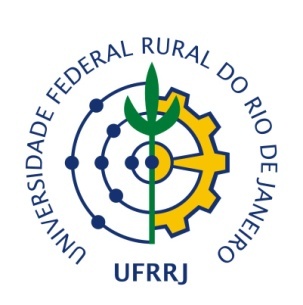 Universidade Federal Rural do Rio de Janeiro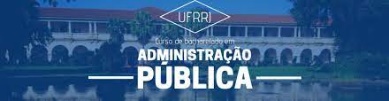 Instituto de Ciências Sociais AplicadasDepartamento de Administração Pública           Bacharelado em Administração PúblicaANEXO C – FORMULÁRIO PARA PEDIDO DE CONSTITUIÇÃODE BANCA EXAMINADORA DE TCCDo(a): Professor(a) Orientador(a)Para: Comissão do TCCEu, Professor(a)______________________________________________________________________________________________________, em comum acordo com o(a)  alunoaluno(a)__________________________________________________________________________________________________, sugerimos para compor a Banca Examinadora do TRABALHO DE CONCLUSÃO DE CURSO com o título ______________________________________________________________________________________________________________________________________________________________________________________________________________________________________________________________________________________________________________________________________________________os seguintes membros:1. Coorientador (quando houver) ________________________________________________________________________________________________________________________________   2. ________________________________________________________________________________________________________________________________3. ________________________________________________________________________________________________________________________________4. Suplente ________________________________________________________________________________________________________________________________   Sendo o dia _________/_________/__________________ às ___________________ horas, a data para apresentação do TRABALHO DE CONCLUSÃO DE CURSO, e os recursos didáticos necessários são ________________________________________________________________________________________________________________________________ ________________________________________________________________________________________________________________________________________________________________________.Aguardando a homologação da Banca Examinadora pela Coordenação do Curso de Administração Pública, subscrevemo-nos.Atenciosamente. __________________________________                 ___________________________________
         Professor(a) Orientador(a)                                                                  Discente-orientandoBanca homologada pela Coordenação do Curso de Administração Pública em  ____/____/__________________________________________________Coordenação do Curso